 THEIR RIGHTS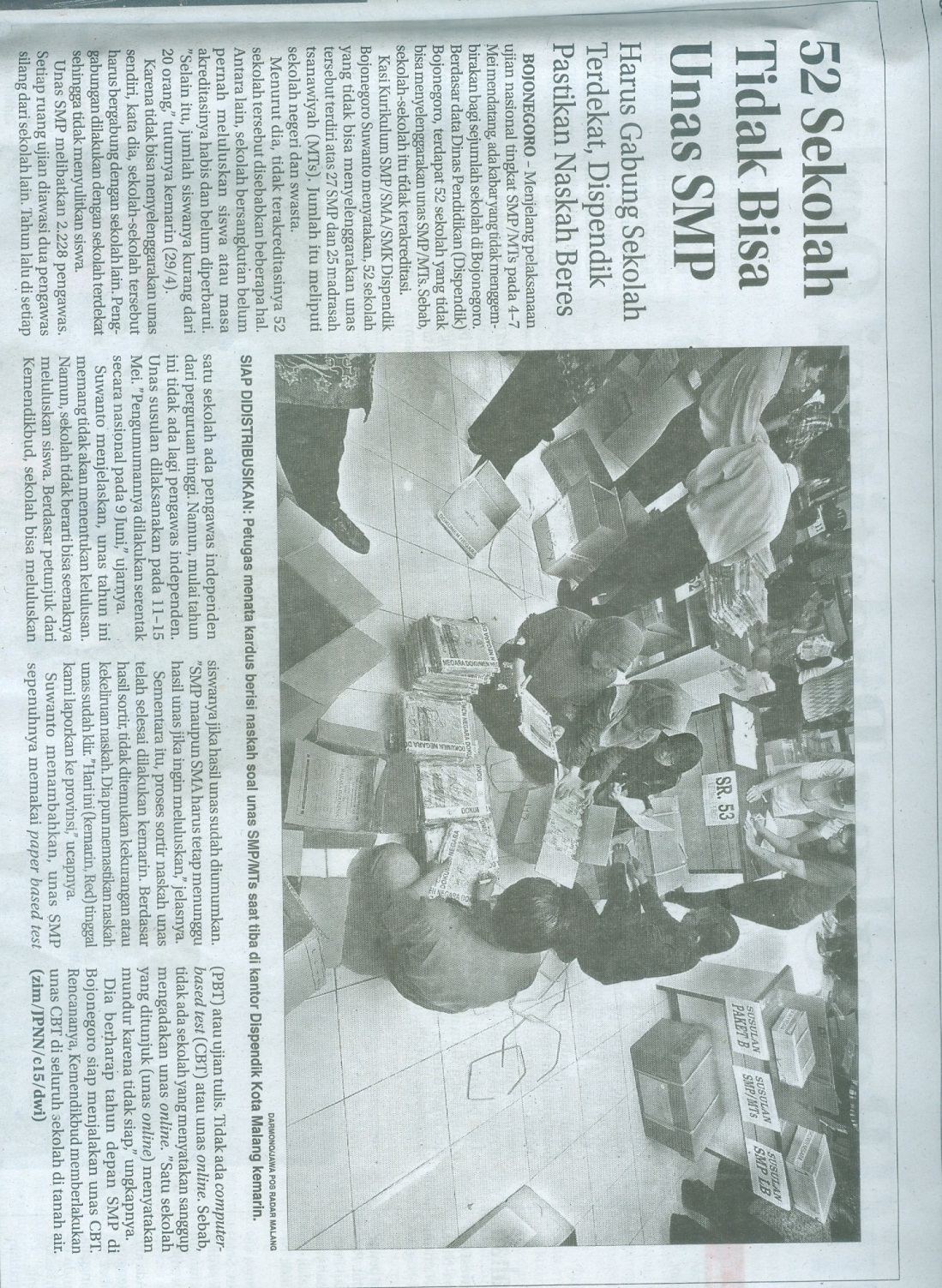 ON 30TH THURSDAYPROBLEM:In this article, it says that 52 schools can’t do UNAS—which is a lesson in Indonesia. But all the schools in Indonesia has the rights to learn UNAS because it is important. But they cannot afford to teach the students UNAS in their school because the 52 schools aren’t standard schools, it is below the expectations of how good the school quality is. So if that 52 schools wants to do UNAS then they have to join other good quality schools in order to join.	CONNECTED TO:Article 28:You have the right to a good quality education. You should be encouraged to go to school to the highest level you can.CONNECTION:The connection is from ARTICLE 28: students has the rights for education, and make the education available for all schools. But it’s not fair for those 52 schools, because the knowledge of UNAS is only available for other schools. And the students in those 52 schools have the rights to learn the same thing. All schools should have good quality education, children has the rights to be educated therefore all schools should have good quality of education to be fair. ChallengeRiskOpportunityThey must find good quality schools so the students can learn the lesson in order to get more knowledge.They must develop their school so UNAS can be thought in their school.They should learn UNAS to graduate—as a test. And it is a must.If the schools should join others, maybe the other school wouldn’t allow.If they could do UNAS, because they have joined, the students might have bad scores which impacts to the school’s reputation.If they aren’t able to learn UNAS, then teacher’s won’t know how good are they. Ex: if a student does UNAS and has a good score, then teachers know which student is the best.If the school isn’t able to teach the students UNAS, then the school will start improving their school to get over the expectations.If the students cannot afford to study UNAS, at least they already have the education they need to know. If anyone else knows UNAS, they can teach the ones who needs to learn.